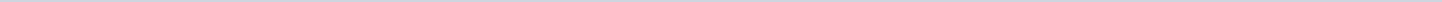 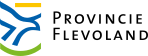 Provincie FlevolandAangemaakt op:Provincie Flevoland29-03-2024 02:04Ingekomen stukken20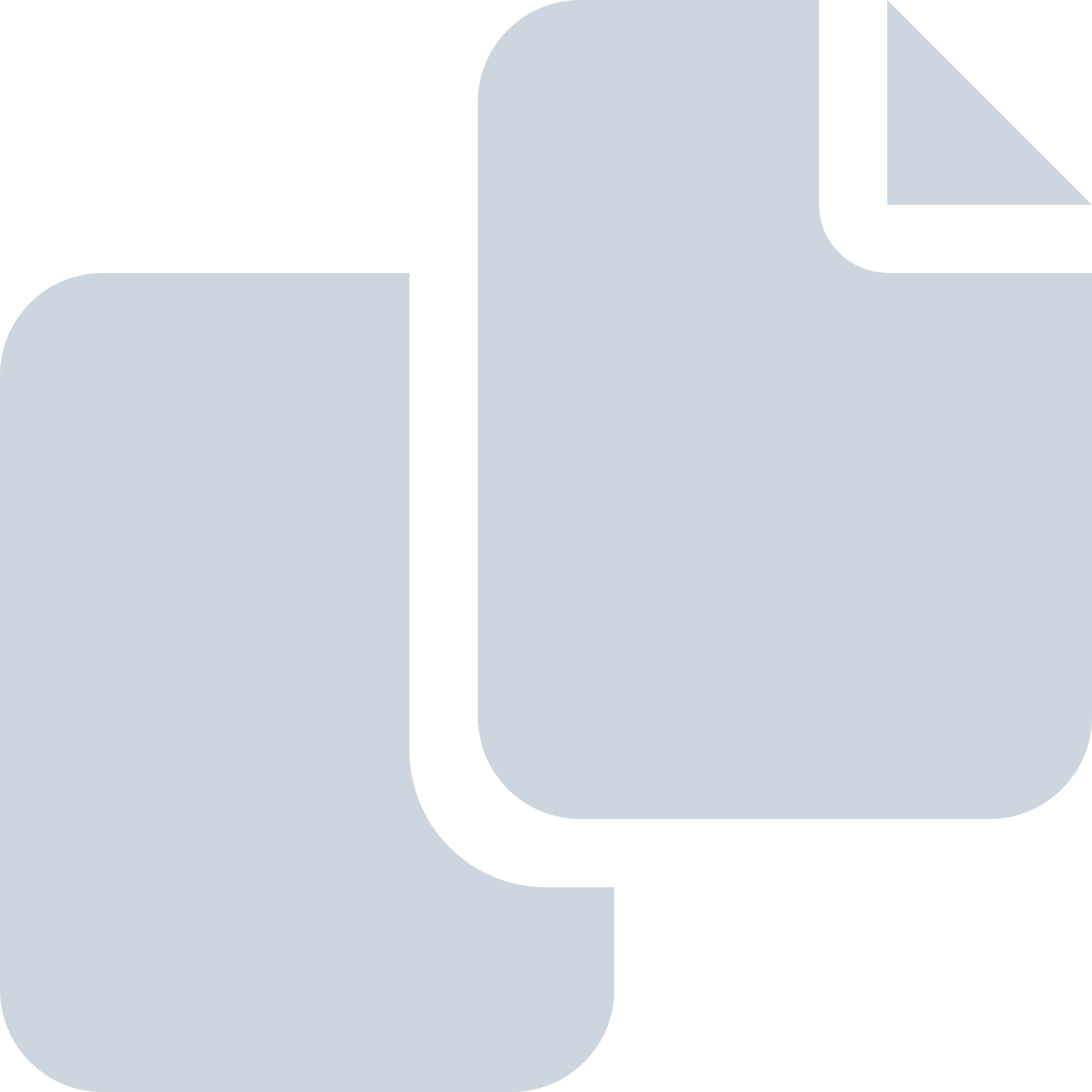 Periode: maart 2015#Naam van documentPub. datumInfo1.Mededeling nav motie snel internet buitengebied19-03-2015PDF,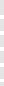 3,11 MB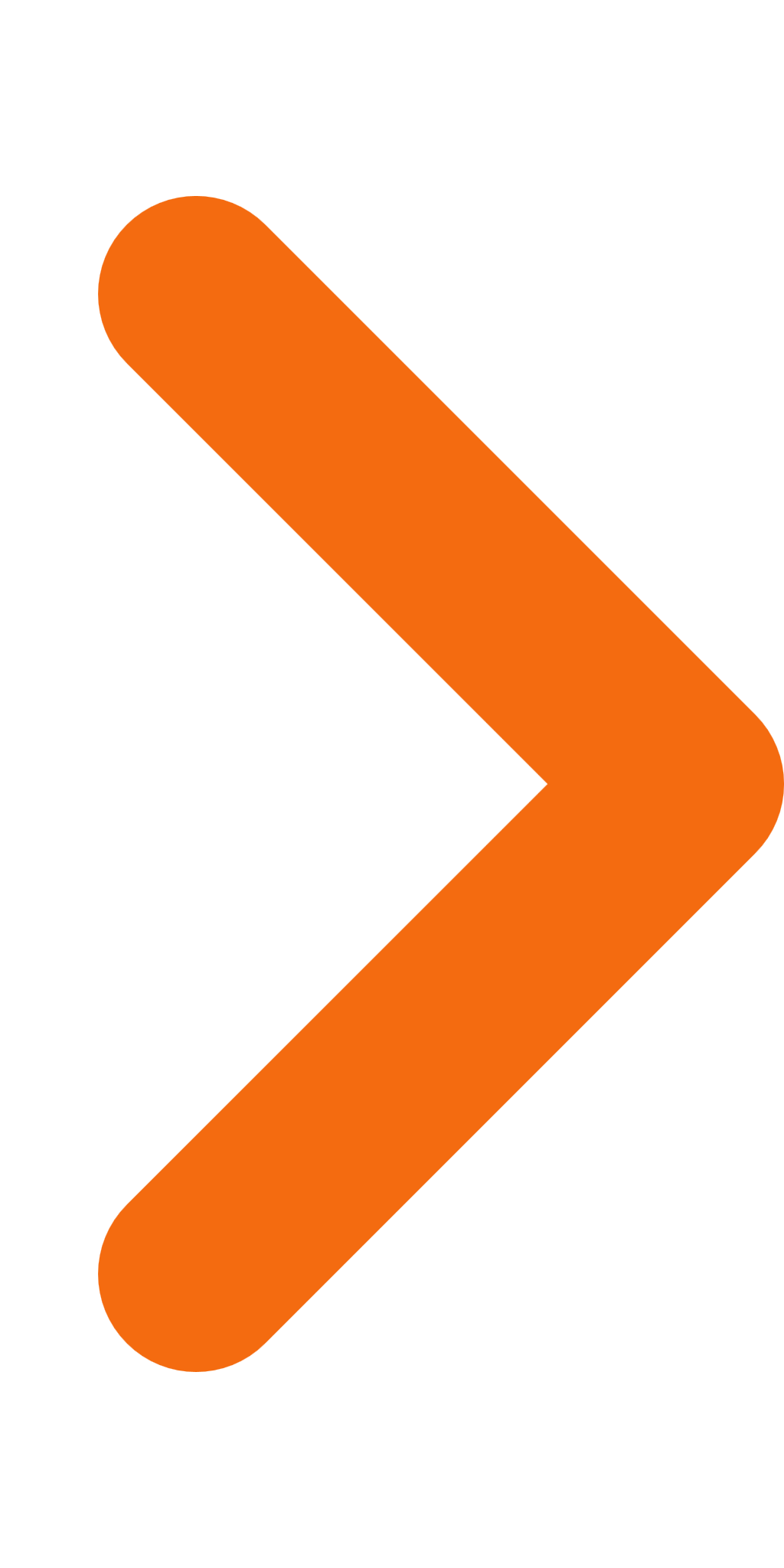 2.Mededeling uitkering 2e tranche Green Deal DE-on19-03-2015PDF,124,96 KB3.Mededeling ondertekenen Green Deal Duurzaam Stortbeheer19-03-2015PDF,251,61 KB4.Mededeling nav toezegging volle treinen Kampen Zuid19-03-2015PDF,109,10 KB5.Mededeling renovatie Nijkerkerbrug19-03-2015PDF,245,01 KB6.Brief van geanonimiseerde burgers inzake Flevokust havenontwikkeling dd 5 maart 201512-03-2015PDF,360,98 KB7.Modelgedragscode van Ipo dd 9 maart 201512-03-2015PDF,791,63 KB8.Mededeling afboeken 2e leendeel Stichting IJsselmeerziekenhuizen12-03-2015PDF,182,71 KB9.Mededeling wijzigingsverordening Schaliegas Minister van Economische Zaken12-03-2015PDF,574,32 KB10.OFGV ontwerpbegroting 2016-begrotingswijz. 201512-03-2015PDF,29,19 MB11.Mededeling aflopen bruikleenperiode iPads12-03-2015PDF,88,27 KB12.Mededeling afsprakenkader extra onderhoudsmiddelen12-03-2015PDF,235,78 KB13.Medeling Investeringsimpuls Klassieke Muziek12-03-2015PDF,230,80 KB14.Mededeling IFA indicatoren nav toezeggingen12-03-2015PDF,184,90 KB15.Mededeling Bermgras 201512-03-2015PDF,648,06 KB16.Randstedelijke Rekenkamer, brief 26 februari 2015-Onderzoeksopzet financieel toezicht Gemeenschappelijke Regelingen05-03-2015PDF,410,58 KB17.Raad van State-ingetrokken beroep bewonersverenigingen ivm Flevokust05-03-2015PDF,712,86 KB18.Mededeling ongelijkvloers ontwerp Roggebot-deel resultaat verkenning N307 roggebot kampen05-03-2015PDF,413,30 KB19.Mededeling Recreatieve fietsverbinding De grote Trapper05-03-2015PDF,133,98 KB20.Mededeling ondertekening convenant voedselveiligheid en nadeelcompensatie omgeving Luchthaven Lelystad05-03-2015PDF,522,42 KB